Na podlagi 25. člena Zakona o delovnih razmerjih (Uradni list RS, št. 21/13, 78/13 – popr., 47/15 – ZZSDT, 33/16 – PZ-F, 52/16, 15/17 – odl. US, 22/19 – ZPosS, 81/19, 203/20 – ZIUPOPDVE in 119/21 – ZČmIS-A), četrtega odstavka 68. člena, četrtega odstavka 69. člena in tretjega odstavka 70. člena Zakona o javnih uslužbencih (Uradni list RS, št. 63/07 – uradno prečiščeno besedilo, 65/08, 69/08 – ZTFI-A, 69/08 – ZZavar-E, 40/12 – ZUJF, 158/20 – ZIntPK-C in 203/20 – ZIUPOPDVE, v nadaljevanju: ZJU)Republika Slovenija, Upravna enota Kranj, Slovenski trg 1, 4000 Kranj, objavlja prosto delovno mestoSVETOVALEC - PRIPRAVNIK v Referatu za osebna stanja in migracije Oddelka za upravne notranje zadeve (šifra DM 297), za določen čas, za čas opravljanja pripravništva v trajanju 10 mesecev.Kandidati, ki se bodo prijavili na prosto delovno mesto, morajo izpolnjevati naslednje pogoje: končano najmanj visokošolsko strokovno izobraževanje (prejšnje)/visokošolska strokovna izobrazba (prejšnja) ali najmanj visokošolsko strokovno izobraževanje (prva bolonjska stopnja)/visokošolska strokovna izobrazba (prva bolonjska stopnja) ali najmanj visokošolsko univerzitetno izobraževanje (prva bolonjska stopnja)/visokošolska univerzitetna izobrazba (prva bolonjska stopnja);državljanstvo Republike Slovenije;ne smejo biti pravnomočno obsojeni zaradi naklepnega kaznivega dejanja, ki se preganja po uradni dolžnosti in ne smejo biti obsojeni na nepogojno kazen zapora v trajanju več kot šest mesecev;zoper njih ne sme biti vložena pravnomočna obtožnica zaradi naklepnega kaznivega dejanja, ki se preganja po uradni dolžnosti.Skladno z 2. členom Pravilnika o trajanju pripravništva, načinu, poteku in programu usposabljanja pripravnikov (Uradni list RS, št. 28/09, v nadaljevanju Pravilnik) ter prvim odstavkom 106. člena ZJU je pripravnik oseba, ki nima ustreznih delovnih izkušenj v skladu z zakonom in prvič sklene pogodbo o zaposlitvi, ustrezno stopnji njene strokovne izobrazbe, z namenom, da se usposobi za opravljanje dela. Za pripravnika se šteje tudi oseba, ki sklene delovno razmerje in se usposablja za opravljanje dela, če je bila predhodno že zaposlena in še ni končala pripravniške dobe oziroma si ni pridobila dovolj ustreznih delovnih izkušenj za zasedbo delovnega mesta, ustreznega njeni izobrazbi. Pripravnik se sprejme v delovno razmerje za določen čas trajanja pripravniške dobe.Delovne naloge: usposabljanje za opravljanje nalog na delovnem mestu svetovalec,		vodenje zahtevnih upravnih postopkov z delovnega področja referata,	zbiranje, urejanje in priprava podatkov za oblikovanje zahtevnejših gradiv,	samostojno oblikovanje manj zahtevnih gradiv s predlogi ukrepov,	opravljanje drugih upravnih nalog podobne zahtevnosti po odredbi vodje oddelka.Prijava mora vsebovati najmanj:pisno izjavo o izpolnjevanju pogoja glede zahtevane izobrazbe, iz katere mora biti razvidna stopnja izobrazbe, datum (dan, mesec, leto) zaključka izobraževanja ter ustanova, na kateri je bila izobrazba pridobljena;pisno izjavo kandidata, da v skladu z 2. členom Pravilnika in prvim odstavkom 106. člena ZJU izpolnjuje pogoje za zasedbo objavljenega pripravniškega delovnega mesta;pisno izjavo kandidata, da: je državljan Republike Slovenije;ni bil pravnomočno obsojen zaradi naklepnega kaznivega dejanja, ki se preganja po uradni dolžnosti in da ni bil obsojen na nepogojno kazen zapora v trajanju več kot šest mesecev;zoper njega ni bila vložena pravnomočna obtožnica zaradi naklepnega kaznivega dejanja, ki se preganja po uradni dolžnosti.pisno izjavo, da za namen postopka zaposlitve dovoljuje Upravni enoti Kranj pridobitev podatkov o izpolnjevanju pogojev za zasedbo delovnega mesta iz uradnih evidenc,izjavo kandidata, da je seznanjen in dovoljuje, da bo Upravna enota Kranj podatke, ki jih je kandidat navedel v prijavi za prosto delovno mesto, obdelovala za namen izvedbe javne objave.
Izbor kandidata bo opravljen na podlagi priloženih izjav, na podlagi razgovora s kandidati oziroma s pomočjo morebitnih drugih metod preverjanja.Izbrani kandidat na delovnem mestu svetovalec – pripravnik se bo usposabljal za opravljanje dela v uradniškem nazivu svetovalec III. 
Z izbranim kandidatom bo sklenjeno delovno razmerje za določen čas, za čas opravljanja pripravništva v trajanju 10 mesecev, s polnim delovnim časom. Izbrani kandidat bo delo opravljal v prostorih Upravne enote Kranj, Slovenski trg 1, 4000 Kranj.
Kandidati vložijo prijavo na priloženem obrazcu »VLOGA ZA ZAPOSLITEV« v pisni obliki, skupaj z izpolnjeno izjavo o izpolnjevanju pogojev, ki jo pošljejo v zaprti ovojnici z označbo »za javno objavo – svetovalec - pripravnik v Referatu za osebna stanja in migracije Oddelka za upravne notranje zadeve, št. 110-15/2021« na naslov: Upravna enota Kranj, Slovenski trg 1, 4000 Kranj, in sicer v roku 5 delovnih dni po objavi na spletnem portalu GOV.SI v zbirki delovnih mest (https://www.gov.si/zbirke/delovna-mesta/) in Zavodu Republike Slovenije za zaposlovanje. Za pisno obliko prijave se šteje tudi elektronska oblika, poslana na elektronski naslov: ue.kranj@gov.si, pri čemer veljavnost prijave ni pogojena z elektronskim podpisom.Kandidati bodo o izbiri oziroma neizbiri pisno obveščeni.Informacije o izvedbi javne objave posreduje Mojca Maier, telefon: 04/20-15-714. 
V besedilu javne objave uporabljeni izrazi, zapisani v moški slovnični obliki, so uporabljeni kot nevtralni za ženske in moške.Številka:110-20/2022-6218-1Datum:12. 9. 2021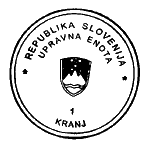 Dr. Metka Knific Zaleteljnačelnica